.KICK BALL CROSS, SCISSOR STEP, SIDE, BEHIND, ROCK & CROSS¼ STEP BACK, ¼ LARGE SCISSOR STEP, ¾ SWEEP, STEP BACK, WALK FORWARDROCK FORWARD &, ROCK BACK &, STEP, ½ PIVOT, SKATE, SKATEROCK FORWARD &, ROCK BACK &, STEP, ½ PIVOT, SKATE, SKATECROSS, SIDE, VAUDEVILLE, CROSS, SIDE, SAILOR STEP(STEP, ½ PIVOT) X3, SLIDE TO THE RIGHT, SLIDE TO THE LEFTREPEATTAGOn wall 7, after section 4 you do the tag once, then start the dance again from section 3Groove Is In The Heart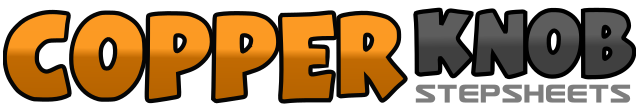 .......Count:48Wall:4Level:Intermediate.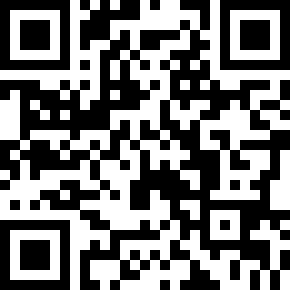 Choreographer:Ross Brown (ENG)Ross Brown (ENG)Ross Brown (ENG)Ross Brown (ENG)Ross Brown (ENG).Music:Groove Is In The Heart - Dee-LiteGroove Is In The Heart - Dee-LiteGroove Is In The Heart - Dee-LiteGroove Is In The Heart - Dee-LiteGroove Is In The Heart - Dee-Lite........1&2Kick right foot forward, place right next to left, cross step left over right3&4Step right to the right, bring left up to right, cross step right over left5-6Step left to the left, cross step right behind left7&8Rock left to the left, recover onto right, cross step left over right1-2Step back onto right turning a ¼ left, step left a large step turning ¼ to the left3&4Bring left up to right (weight stays on left), place weight on left, cross step left over right5Sweep right foot to the right while turning ¾ right&6Step back with right, step forward with left7-8Walk forward; right, left1-2Rock forward with right, recover onto left&Step right next to left3-4Rock back with left, recover onto right&Step left next to right5-6Step forward with right, pivot a ½ left7-8Skate forward; right, left1-8Repeat last section1-2Cross step right over left, step left to the left3&Cross step right behind left, step left to the left4&Tap right heel forward, place right next to left5-6Cross step left over right, step right to the right7&8Cross step left behind right, step right to the right, step forward with left1-2Step forward with right, pivot a ½ left3&Step forward with right, pivot a ½ left4&Step forward with right, pivot a ½ left5-6Step right a large step to the right, touch left next to right7-8Step left a large step to the left, touch right next to left1-2Touch right toe diagonally forward right, place right heel3-4Touch left toe diagonally forward left, place left heel5-6Touch right toe diagonally back right, place right heel3-4Touch left toe diagonally back left, place left heel